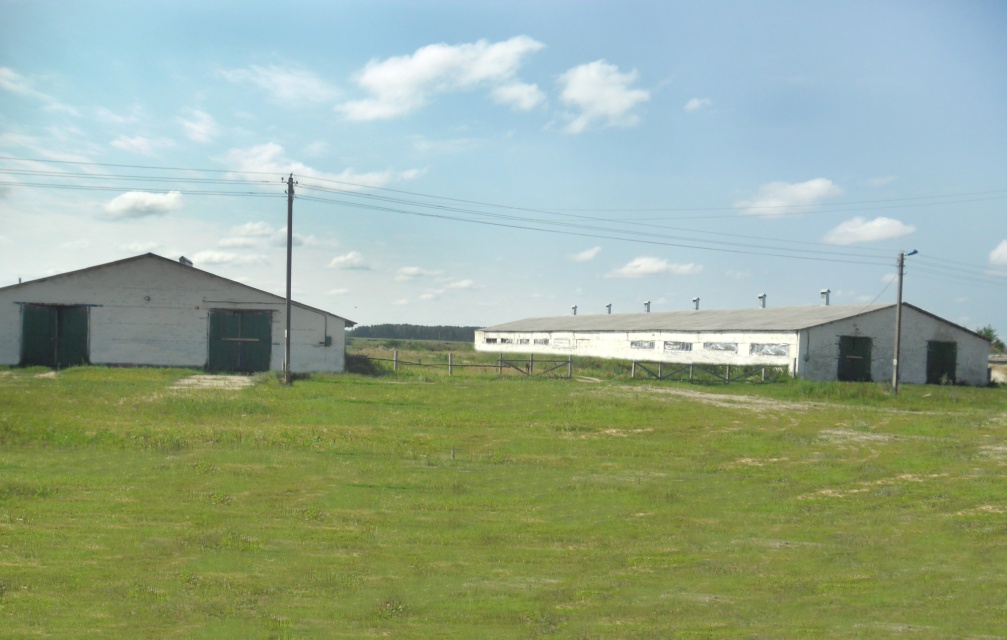 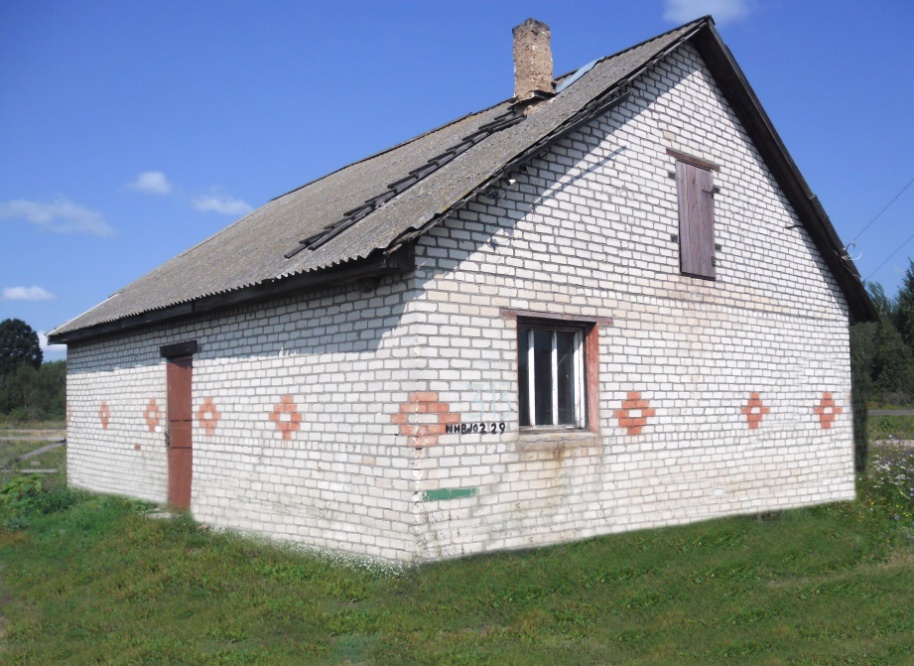 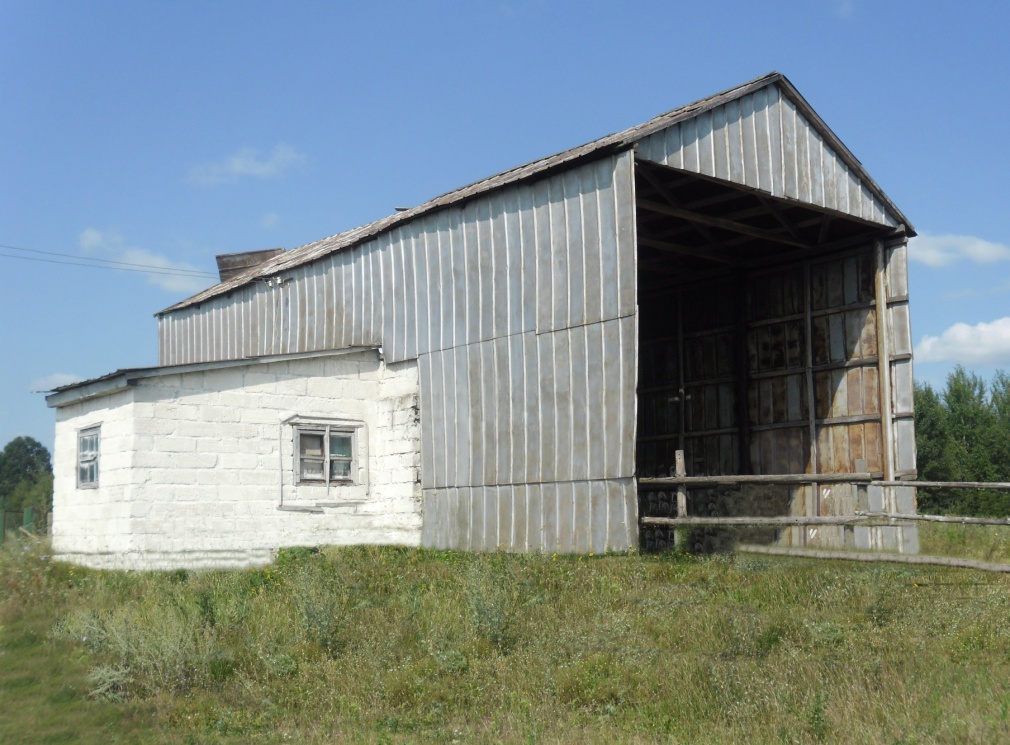 Приложение 7INVESTMENT OFFERfor the project: «Production (cultivation) of beef cattle on the basis of an unexploited farm in the area of the village of PasekaKostyukovichi District»Name of the city executive committee, organizations, their requisitesKostyukovichi District Executive CommitteeNameoftheprojectProduction (cultivation) of beef cattle on the basis of an unexploited farm in the area of the village of Paseka, Kostyukovichi DistrictAimoftheprojectProduction of meat of cattle (beef)InvestmentsiteLand plot - 2.5 hectares (to be specified at the stage of consideration of investment offers)Availability of real estate: - 2 buildings specialized livestock (calf) area - 1116 sq.m. (each);                                                               - House of livestock – 36 sq. m.- Warehouse forage – 15 square meters.- Structures: for weight; 2 sieves trenchesEquipment available: - Stall equipment, -Power supply, - Barrel, -Manure removal conveyorAvailability of engineering networks:- Powersupplynetwork.Offer for the implementation of the project as an investment siteIn order to develop a peasant farm and create new jobs, it is possible to provide (sell) capital structures on preferential termsExpected form of investor participation in the projectDirect investments, loans and other sourcesThe direction of the use of investmentPurchase of young animals, creation of food resourcesAvailability of a business planNoPrivilegesandpreferencesOn the Decree of the President of the Republic of Belarus of 08.06.2015 № 235 "On the socio-economic development of the south-eastern region of the Mogilev region»: the rate of personal income tax has been reduced (from 13 to 10%), the amount of compulsory insurance premiums on insurance has been reduced (from 28 to 24%);exemption from income tax and property tax for seven years from the date of state registration (Presidential Decree No. 6 of 07/05/2012), exemption from payment of land and real estate tax in agricultural production (Article 186, Article 194 of the Tax Code of the Republic of Belarus).ProjectstatusDevelopment of a business plan for an investment projectCurator of the project (from the city executive committee, organization), contact detailsDepartment of Economy of the District Executive Committee, 8(02245)78107, 78110 (fax), email: econom@kostukovichi.gov.by	